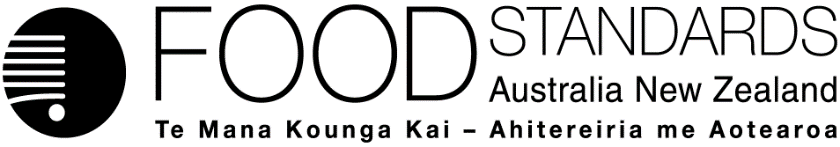 22 July 2022209-22Administrative Assessment Report –Application A1256Colour of pregnancy warning labels for corrugated cardboard packaging Application detailsDecision Additional mattersChargesAssessment against FSANZ Act 1991 requirementsConsultation & assessment timeframeDate received:  16 May 2022Date due for completion of administrative assessment: 8 June 2022 Date completed:  8 June 2022Date received:  16 May 2022Date due for completion of administrative assessment: 8 June 2022 Date completed:  8 June 2022Date received:  16 May 2022Date due for completion of administrative assessment: 8 June 2022 Date completed:  8 June 2022Applicant: Brewers Association of New Zealand Applicant: Brewers Association of New Zealand Potentially affected standards:Standard 1.1.2Standard 2.7.1Brief description of Application:To permit pregnancy warning labels on corrugated cardboard packaging used for multiple individual units of alcoholic beverages to be in a single colour on a contrasting background.Brief description of Application:To permit pregnancy warning labels on corrugated cardboard packaging used for multiple individual units of alcoholic beverages to be in a single colour on a contrasting background.Potentially affected standards:Standard 1.1.2Standard 2.7.1Procedure:  General, Level 2Estimated total variable hours: 380 hours Reasons why:Involves an economics assessment of average complexity. Estimated start date: November 2022Application accepted Date:  8 June 2022Has the Applicant sought special consideration e.g. novel food exclusivity, two separate applications which need to be progressed together?NoThe FSANZ Act provides that a charge must be imposed if the application confers an exclusive capturable commercial benefit (ECCB) on the Applicant. Does FSANZ consider that the application confers an ECCB on the Applicant?No If the application does not confer an ECCB on the applicant, the FSANZ Act provides that an applicant can choose to pay a charge to expedite assessment of their application. Does the Applicant want to expedite assessment (i.e. pay) for this Application? Yes Subsection 26(2) (b) Does the Application relate to a matter that may be developed as a food regulatory measure, or that warrants a variation of a food regulatory measure?Yes(c) Is the Application so similar to a previous application or proposal for the development or variation of a food regulatory measure that it should not be accepted?No(d) Are there any other matters relevant to the decision whether to accept or reject the application?NoDoes the application meet each of the following criteria required by subsection 22(2)?The application is in writing YesThe application is in the form specified in guideline 3.1.1 of the Application HandbookYesThe application includes all information and each thing that the section 23 guidelines of the Act state must be included in such an application. Yes   Guidelines 3.1.1, 3.2.1, 3.2.4Did the Applicant identify the Procedure that, in their view, applies to the consideration of this Application?YesIndicate which Procedure:  General           Other Comments or Relevant Matters:Nil Proposed length of public consultation periods:  6 weeks Proposed timeframe for assessment‘Early Bird Notification’ due:  14 July 2022  General Procedure:Commence assessment (clock start)	Early November 2022Public comment	Late January to Early March 2023Board to complete approval	Early June 2023Notification to Food Ministers’ Meeting (FMM)	Mid-June 2023Anticipated gazettal if no review requested	Late August 2023